Муниципальное дошкольное образовательное учреждениеПочинковского  муниципального района Ильинский детский садС. Ильинское Нижегородской областиБЕСЕДА«ЧТО ТАКОЕ ДОБРОТА?»(старшая  группа)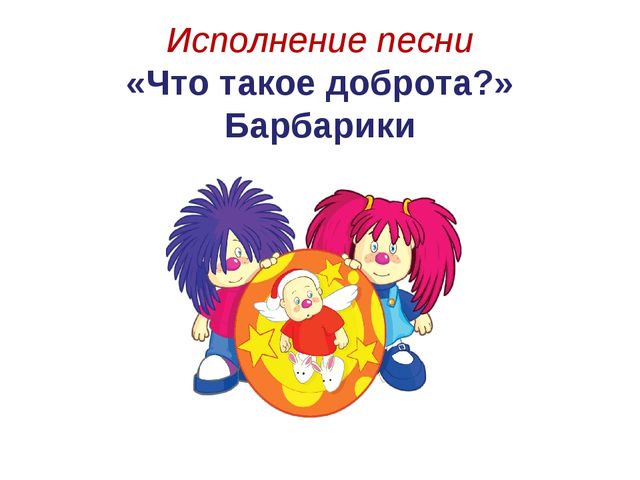 Составила: воспитатель Колденкова А.Г.с. Ильинское, 2021 г.Беседа «Что такое доброта?»Дата: 29.01.2021Цель: Приобщение детей к общепринятым нормам взаимодействия между людьми.Задачи: развивать чувство удовлетворения за добрые дела;направить детей совершать добрые поступки бескорыстно, умение прийти на помощь; воспитывать чувство сострадания, понимания и взаимопомощи друг к другу.Материал: песня Барбариков «Что такое доброта?», вырезанные из бумаги сердца, иллюстрация дерева.Ход беседыВоспитатель: Здравствуйте, ребята! Встаньте пожалуйста в «Круг радости», послушайте стихотворение: Придумано кем-то просто и мудроПри встрече здороваться: «Доброе утро!»Доброе утро – солнцу и птицам!Доброе утро - улыбчивым лицам.И каждый становится добрым, доверчивым!Пусть доброе утро – длится до вечера!О чем мы будем говорить сегодня? Дети: О добре.Воспитатель: А сейчас я предлагаю вам присесть и послушать следующую композицию. Дети сидят полукругом.Слушание песни гр. Барбарики «Что такое доброта?»Беседа по данной песне.Воспитатель: Ребята, как вы думаете, какому человеку легче жить на белом свете – доброму или злому? (Дети отвечают)Воспитатель: Послушайте стихотворение:Быть легче добрым или злым?Наверно, легче злым.Быть добрым – значит отдаватьТепло свое другим.Быть добрым – значит пониматьИ близких, и чужихИ радости порой не знать,Заботясь о других.Конечно, доброму трудней,И все же посмотри:Как много у него друзей!А злой всегда один...                                 (Л. Полякова)Есть ли у добрых людей друзья? Много или мало? Воспитатель: А как вы думаете, что такое «добро», «доброта»? (Дети отвечают).Воспитатель: Знаете, а добро бывает разное. Одно добро – это сокровища: книги, картины, игрушки, драгоценности. Такое добро можно увидеть и даже руками потрогать. Другое добро можно услышать – это музыка, задушевные стихи, нежные слова. Но есть такое добро, которое должен иметь каждый человек: и вы, и я, и ваши родители. Как вы думаете, что это за добро? (Дети отвечают)Воспитатель: Каждый человек должен иметь доброе сердце, добрую душу, уметь говорить добрые слова, чтобы всем помогать, жалеть тех, кто попал в беду, и, конечно, всех любитьВоспитатель: Я уверена, вы тоже учитесь быть добрыми, вежливыми людьми и знаете добрые слова. Какие это слова? А как их надо произносить? (ласково, негромко, глядя в глаза человеку, которому их говоришь)-  Я с удовольствием поиграю с вами в игру «Доскажи слова».  Я начну, а вы продолжайте, хором дружно отвечайте.-Придумано кем-то просто и мудроПри встрече здороваться: доброе утро!— Растает даже ледяная глыбаОт слова теплого — спасибо.— Зазеленеет старый пеньКогда услышит — добрый день.— Когда вас ругают за шалостиВы говорите — простите, пожалуйста.Воспитатель: Ребята, я сейчас предлагаю вам рассказать о своих добрых делах. Если вы совершаете добрые дела, значит у вас доброе сердце. Расскажите о своем добром деле, и прикрепите на дерево Доброты сердечко.На доске висит дерево Доброты. Раздаю детям сердца, вырезанные из бумаги. Дети высказываются, прикрепляют на дерево Доброты сердце.Итог:Воспитатель: Ребята, о чем мы с вами сегодня говорили?Так что же такое доброта?Вам понравилось наше занятие?